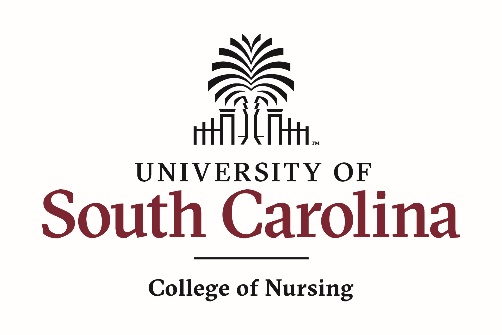 Graduate StudentIndividual Development PlanUniversity of South CarolinaThe Individual Development Plan (IDP) is a mechanism for creating and accomplishing both long- and short-term goals in pursuit of a desired career goal. To receive maximum benefit from the IDP process, it is essential that both graduate students and their faculty mentor(s) participate fully in the process. The IDP will need to be revised as circumstances change, and it is most helpful if the mentor and graduate student work together to modify the IDP. The updated IDP is submitted at the beginning of every fall semester to the Ph.D. Program Director with a current copy of the Biographical Sketch.Name of Graduate Student	 	Department or Program	 	Date of Admission	 	Signature	 	Date	 	Name of Primary Mentor	 	Department or Program	 	Signature	 	Date	 	Name of Secondary Mentor	 	Department or Program	 	Signature	 	Date	 	Part I. Review of Past Year (to be completed by Graduate Student)Research Training and Professional ProgressProvide a timeline of major research accomplishments over the past year.List all accomplishments from the past year in the following categories. Provide as much detail as possible (dates, locations, titles, departments, names, etc.).Honors and AwardsGrant or Fellowship Funding Applications (both applied for and received)PublicationsPresentations at Professional Meetings Seminar PresentationsPatentsClinical ActivityNew research skills/new techniques acquiredResearch Mentoring (supervision of undergraduate/high school students)Teaching Activity (course lectures, labs or courses taught)Service on Committees (Departmental, College, University)Leadership or organizational activity (such as leadership position in organization, session chair at professional meeting, role in organization of symposium or professional meeting, etc.)Other Professional ActivitiesPart II. Goals for Next Year (to be completed by Graduate Student)Research GoalsProvide a timeline of research activities planned for the next year. When planning for the next year, it is advisable to break large projects into smaller sections to create a feasible timeline.Training and Professional Goals and ProgressList all planned activities for the next year in the following categories. Provide as much detail as possible (titles, name of meeting, name of funding program, etc.).Expected grant or fellowship applicationsExpected publications (indicate status—in preparation, in review, in press; target journal)Expected presentations and meeting attendance Expected leadership or management activities Expected teaching activities (including mentoring) Other expected professional trainingPart III. Career Goals and Planning (to be completed by Graduate Students)What is your current career goal? (Need ideas? Look here: http://www.sc.edu/career/exploremajors.html )Why does this career appeal to you? What other career path(s) interest(s) you?Why does this / do these career path(s) appeal to you?In order to be competitive for your desired career path(s), what additional training or experience is needed prior to applying for positions? Have you accounted for these needs in Part II above?Are there constraints that will affect your job search? (partner’s career, visa issues, geographic limitations, etc.)When do you anticipate going on the job market?Part IV. Mentor Comments and Recommendations(to be completed by mentors)In this section, mentors should evaluatethe graduate student’s progress from the previous yearthe feasibility and appropriateness of the plan for the next yearthe progress towards career goalsPrimary Mentor Comments and Recommendations:Secondary Mentor Comments and Recommendations: